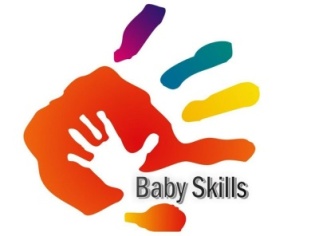 ПРОГРАММА I ЧЕМПИОНАТА BabySkills (по стандартам WorldSkills) в Челябинской области13 апреля 2021 года I Чемпионат BabySkills в Челябинской области2021ВремяМероприятиеМесто проведения09.30 – 10.00Регистрация участниковХолл 1 этажа10.00 – 10.15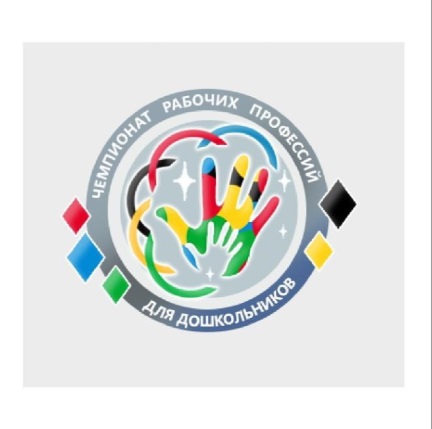 Торжественная церемония открытия I чемпионата BabySkills (по стандартам WorldSkills) в Челябинской области актовый зал10.15 – 11.45Конкурсные задания Чемпионата по компетенциям: - «Физическая культура, спорт и фитнес», - «Воспитатель детей дошкольного возраста»актовый залаудитория 2711.45 – 12.00Торжественная церемония закрытия I чемпионата BabySkills (по стандартам WorldSkills) в Челябинской областиактовый зал12.00 – 12.30Обед Столовая ЧПК № 212.30 – 13.00Мастер – классы:- «Ресторанный сервис»;- «Инженерно-строительное дело»;- «Дизайн одежды»аудитория 20аудитория 22аудитория 2613.00 – 14.10Дискуссионная площадка:Актовый зал13.00 – 14.10Public Talk «Ранняя профориентация как инвестиция в профессиональное становление человека».Актовый зал13.00 – 14.10Образовательный коворкинг «Формирование профессиональной идентичности: от дошкольника до профессионала» Актовый зал13.00 – 14.10Образовательный биеннале «Как сделать родителей заинтересованными партнерами в воспитании ребенка в ДОУ». Актовый зал13.00 – 14.10Нетворкинговая конференция «Стандарты WS по компетенции «Дошкольное воспитание» как ориентир для обновления образовательного пространства и работы с детьми в ДОУ». Актовый зал13.10 – 14.20Выдача сертификатов.Отъезд участниковХолл 1 этажа